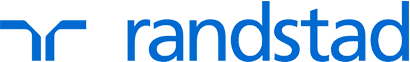 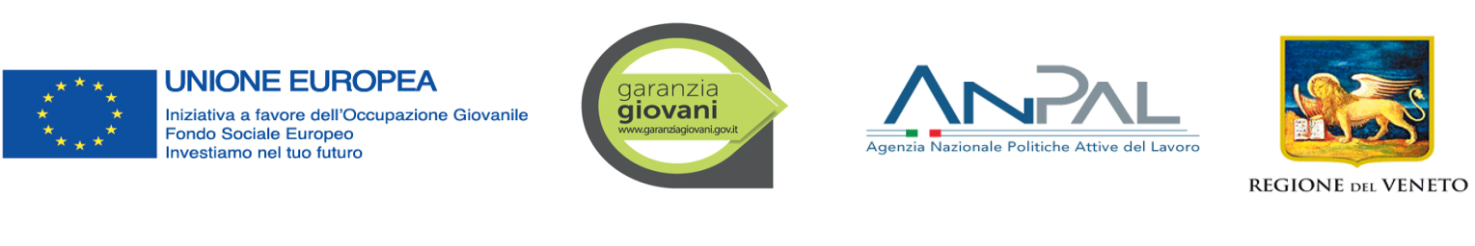 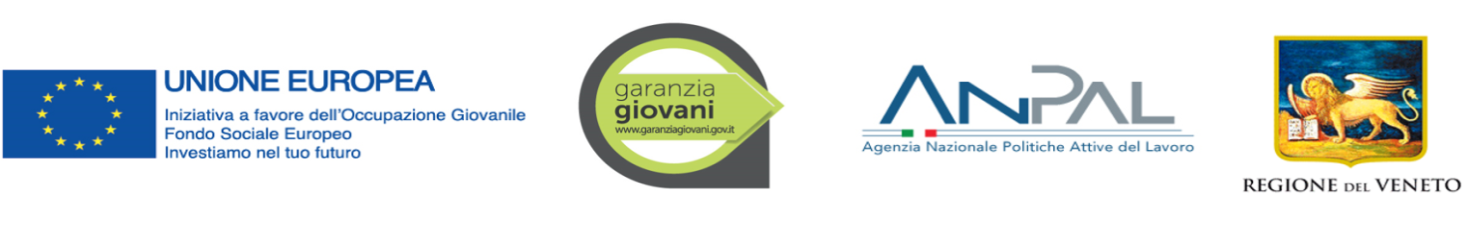 Non hai completato gli studi e  sei alla ricerca di un'opportunità formativa gratuitache ti offra sbocchi  occupazionali?Randstad ti propone 2 percorsi di formazione a Padova, puoi scegliere tra:SVILUPPATORE WEB – corso di 250 oreBACK-OFFICE COMMERCIALE CON COMPETENZE DI E-COMMERCE – corso di 280 oreSede di svolgimento: Randstad HR Solutions via Savelli 26 - PadovaRequisiti di partecipazione:età compresa fra i 19 e 29 anniessere privi di lavoro e non avere in atto un percorso di studi o formazioneessere residente e/o domiciliato nel territorio della Regione Venetoiscrizione al programma Garanzia Giovani e relativa ProfilazionePuoi partecipare alle selezioni inoltrando il curriculum a garanziagiovaniveneto@randstad.it indicandonell'oggetto “Percorso Garanzia Giovani COD. LI1785 ” oppure telefona al 3428613431 per avere maggiori informazioniLe selezioni si terranno nel mese di aprile c/o Randstad HR Solutions via Savelli 26 – Padova